HR Generalist / International HR Coordinator / HR Global Mobility Advisor with Extensive Accounting and Administrative Experience 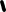 More than 22 years of experience in the UAE with extensive HR, accounting and administrative capability. I am a senior HR professional with over 14 years of oil & gas industry experience dedicated to developing positive employee relationships and exceeding global organizational and strategic goals. I am highly skilled and experienced in international HR, SAP-AP, SAP-HR, HRIS, benefits and leave administration, employee relations and investigations, immigration and labor law, employees relocation, compliance, HR information systems (HRIS), compensation, policy administration and processes, business partnering, training, and organizational development, managing the entire employment lifecycle for over 700 employees across Middle East, Africa, Europe, the UK, Canada and the United StatesAdvisor for business units, management and HR partners across Halliburton global operations with extensive accounting and admin/back office experience on SAPSuccess to me is defined through perseverance, dedication, hard work and never giving upMy modus operandi: efficiency by responsiveness, delivering results, and remember to treat people how you want them to treat you.Fluent in 4 languages – English, Russian, Spanish, Belarusian EXPERIENCEHR Global Mobility Advisor 							July 2013 – March 2016Halliburton World Wide Ltd, UAEMore than 14 years working with the world's largest oil field services companies with operations in more than 80 countries managing the whole employee life cycle for more than 700 employees worldwide.Key ResponsibilitiesTrusted business advisor on all HR related functions and supporting recruitment requirements across Middle East, Africa, Europe, The UK and the United StatesOwnership of employee lifecycle including deployment, on assignment, separations and repatriation/localizationAssist employees, management and HR business partners on the interpretation and application of policies and procedures, compliance and sharing best practices across the businessEnsure compliance with all organizational processes and policies by documenting exceptions and identifying corrective actions to avoid future non-compliances.Primary point of contact for employees on queries relating to payroll, compensation, benefits, global mobility, and assignment-related issuesServe as day-to-day contact and resource for stake holders, third-party vendors, and other personnel; deliver service utilizing deployment tools according to standards established by service level agreementsUtilize a deep understanding of the core business to proactively identify areas for process improvement and collaborate on solution implementation, resulting in improved efficienciesOversee relationships with various teams including government relations, real estate and destination services on all matters related to immigration, relocation, pre move shipping, and education assistance, employees benefits programs to ensure a positive deployment experience for assigneesMaintain all updates with regards to employee life cycle change and ensure data integrity on SAP, facilitating reports for compliance monitoring, audits and data clean up exercises RecognitionRecipient of multiple Halliburton’s ‘Applause’ Awards from various heads for HR support, exceptional service quality and ethical behaviourPrevious Role at Halliburton: International Assignment HR Coordinator				 July 2010 – July 2013 (3 years)Key ResponsibilitiesProvide support to over 500 expatriate and commuter employees worldwideGenerate all international assignment administration documentation necessary including offers of employment, employment contracts, assignment, warning, termination letters, settlement agreements, pay calculations and non-standard/ad hoc requirementsCoaching and counseling management regarding resolution of sensitive employee-related mattersGuide management and HR representatives on employment eligibility criteria and compensationAssist assignees in resolving questions and queries pertaining to their assignment terms, compensation, benefits plans and other entitlementsHR data entry in SAP (non Payroll). Ensuring data integrity is maintained in the system. Preparing SAP reports for compliance monitoring, audits and data clean up exercisesAdvise employees, the business and local HR on the interpretation of business practices, pay structures, policies, and international assignment processesResponsible for resolving escalated issues for mobilized personnel throughout the life cycle of the assignmentAchievements 
- Successfully continued HR Admin/Support for over 500+ employees
- Promoted to Global Mobility advisor
- Applause Awards for HR support
HR Generalist					                   March 2008 – July 2010 (2 years 3 months)Key ResponsibilitiesServe as a single point of coordination for international assignees, managers, and HR Business Partners (HRBP) in 15 countries of Asia Pacific and Eurasia Regions by delivering global mobility servicesSAPInternational assignment administration documentation Employee mobilizationsEmployee Benefits and payrollAccountable for ensuring the completion of onboarding, pre-assignment and deployment activities for international assigneesGeneration of Monthly Headcount report Ensuring  continuous data integrity on SAP Achievements 
- HR Admin/Support for over 500+ employees
- Promoted to International Assignment Coordinator
- Built an excellent relationship with employees/PSL Managers/Business Partners
- Applause Awards for HR support
Accountant (Accounts Payable)			          October 2001 – February 2008 (7 years 4 months)Key ResponsibilitiesSupport the AP teams in Eurasia, Europe and Africa RegionsTrain the AP teams in the locations and educate to comply with policiesVerify invoices against purchase orders issued and ensure the timely processing of vendor invoicesEnter invoice and cheque information in SAPVerify bank account data and ensure payments are made on time.Organize & prioritize daily / weekly payment runs Reclass transactions in General LedgerEnsure accurate processing of month end accrualsMaking sure audit points are closed in timely mannerConduct SAP & AP process training provision for newly hired employeesAchievementsPlayed an instrumental role in conducting training programs in English and Russian on Filenet + SAP procedures to employees at Halliburton’s Kazakhstan officesReceived MVP award for the quality of serviceExecutive Assistant & Office Manager					           Dec 1999 – Sept 2001Design Design LLC (Dubai)	               	A leading interior design consultancy and contractor for turnkey projects in Dubai since 1998
Providing office management and secretarial assistance to the managing partner and the team of designers and engineersPreparation and support for all reports, flow charts, client presentations and correspondenceOverseeing administration of sales department including quotations, invoicing and project delivery timelines, pitches and travel requirementsPersonal Assistant to Regional Operations Manager – Middle East	           Mar 1998 – Sept 1999Smith International Inc. (Dubai)	               	Former Fortune 500 company prior to its merger with Schlumberger in 2010General Administrative duties including file management, specifications documentation, performance reports, employee expense report management, client appointment schedules, office management, travel management for manager and engineers, managing employee training programs and seminarsMaintaining product performance database system and building competitor analysis reports, supporting development of customer proposals with detailed product performance, cost analysis and graphsOffice Manager									Dec 1994 – Feb 1998East Line Aviation LTD (Dubai) Responsible for office administration, rate negotiation with agents, managing flights, import/export documentation and manifests for transit shipment as well as Cargo flight reportsProviding instantaneous English/Russian and Russian/English translationEarly ExperienceSept 1989 – Sept 1994: Spanish and English teacher at secondary school, BelarusEDUCATION / CERTIFICATIONCertificate in Practical Accounting		Received 2006Zabeel Cultural Institute – Dubai Certificate in Business Administration	Received 1993 International Business School, Russian University in Moscow
Masters in English and Spanish		Class of 1988Minsk State University for Foreign LanguagesTRAINING SESSIONSLanguagesFluent in 4 languages – English, Russian, Spanish, BelarusianTECHNOLOGYBusiness: Office Suite, Windows/Linux, Android/iOSDatabase/ERP: Oracle, SAP, SQL, SalesforceMany other productivity tools and applicationsFirst Name of Application CV No: 1668564Whatsapp Mobile: +971504753686 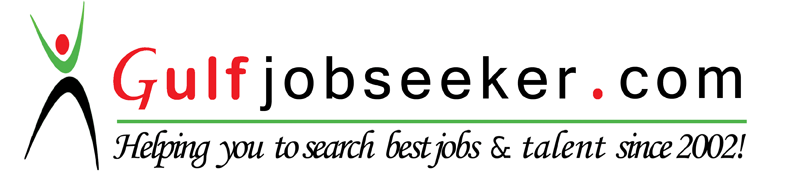 International HR Training CourseDiversity & Inclusion Hazard Communications Substance Abuse AwarenessEnvironmental Awareness & Incident Reporting Ergonomics General Awareness​Code of Business Conduct